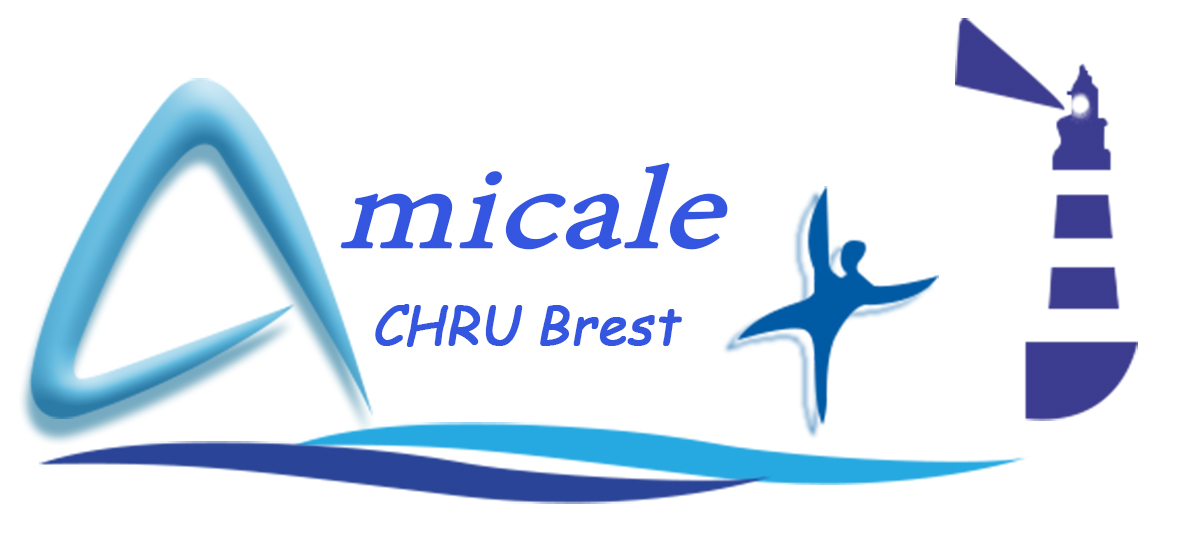 L’Amicale du CHRU de Brest, 2 avenue Foch, 29609 Brest Cedex EtNom / Prénom : Adresse : Téléphone portable :Matériel  emprunté :                                                                         Montant de la caution : Date de retrait :                                   au matin           date de retour :                             après midiOnt convenu par le présent contrat :1 – L’Amicale du CHRU de Brest accepte de mettre gracieusement à disposition le matériel demandé en bon état et en conformité avec les textes et normes en vigueur.2 – L’utilisateur s’engage :- à utiliser le matériel en parfaite connaissance- à être le seul utilisateur du matériel- à être titulaire d’une assurance responsabilité civile- à prendre et rapporter le matériel aux dates prévues au contrat. Tout empêchement, sur la date prévue de retour de prêt devra être communiqué par mail : amicale.chrubrest@gmail.com.La date de retour étant une date au plus tard, Il incombe à l’emprunteur de trouver une solution pour le retour du matériel afin de ne pas pénaliser l’emprunteur suivant.3 – L’Amicale décline toute responsabilité en cas d’accident quant à une mauvaise utilisation du matériel. 4 – Lors du retrait du matériel, un chèque de caution est demandé à l’emprunteur. Il sera restitué au moment du retour de matériel.5 – La durée maximum par période d’emprunt est de 15 jours6 – Une annexe peut être jointe au contrat, qui, en fonction du matériel emprunté, précisera le détail de son contenuFait à Brest, le Signature des parties